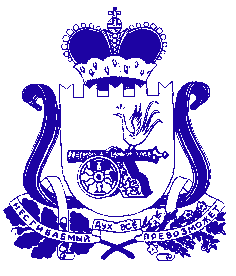 СОВЕТ ДЕПУТАТОВ  БОГДАНОВСКОГО  СЕЛЬСКОГО ПОСЕЛЕНИЯ ХОЛМ-ЖИРКОВСКОГО РАЙОНА СМОЛЕНСКОЙ ОБЛАСТИ
Р Е Ш Е Н И Еот 16.10. 2018 г.                        № 26О налоге на имущество физических лиц на территории Богдановского сельского поселения Холм-Жирковского района Смоленской областиВ соответствии со статьей 12, статьей 15, главой 32 Налогового кодекса Российской Федерации, Федеральным законом от 06.10.2003 № 131-ФЗ «Об общих принципах организации местного самоуправления в Российской Федерации», областным законом от 25.10.2017 № 115-з «Об установлении единой даты начала применения на территории Смоленской области порядка определения налоговой базы по налогу на имущество физических лиц исходя из кадастровой стоимости объектов налогообложения», Уставом муниципального образования Богдановского сельского поселения Холм-Жирковского района Смоленской области Совет депутатов Богдановского сельского поселения Холм-Жирковского района Смоленской области            РЕШИЛ:1. Установить и ввести в действие с 1 января 2019 года на территории Богдановского сельского поселения Холм-Жирковского  района Смоленской области налог на имущество физических лиц (далее – налог).2. Налоговая база по налогу определяется в отношении каждого объекта налогообложения как его кадастровая стоимость, указанная в Едином государственном реестре недвижимости по состоянию на 1 января года, являющегося налоговым периодом в соответствии со статьей 403 Налогового кодекса Российской Федерации.3. Установить налоговые ставки по налогу в следующих размерах:1) 0,1 процента в отношении:- жилых домов, частей жилых домов, квартир, частей квартир, комнат;- объектов незавершенного строительства в случае, если проектируемым назначением таких объектов является жилой дом;- единых недвижимых комплексов, в состав которых входит хотя бы один жилой дом;- гаражей и машино-мест, в том числе расположенных в объектах налогообложения, указанных в подпункте 2 настоящего пункта;- хозяйственных строений или сооружений, площадь каждого из которых не превышает 50 квадратных метров, расположенных на земельных участках, предоставленных для ведения личного подсобного, дачного хозяйства, огородничества, садоводства, индивидуального жилищного строительства;2) 2 процента в отношении:-  административно-деловых центров и торговых центров (комплексов) общей площадью более  500 квадратных метров  и помещений в них;- объектов налогообложения, включенных в перечень, определяемый в соответствии с пунктом 7 статьи 378.2 Налогового кодекса Российской Федерации, в отношении объектов налогообложения, предусмотренных абзацем вторым пункта 10 статьи 378.2 Налогового кодекса Российской Федерации;- объектов налогообложения, кадастровая стоимость каждого из которых превышает 300 миллионов рублей;3) 0,5 процента в отношении прочих объектов налогообложения.4. Налоговые льготы, установленные статьей 407 Налогового кодекса Российской Федерации, действуют на территории  Богдановского сельского поселения Холм-Жирковского района Смоленской области.4.1. Налоговая льгота предоставляется в отношении следующих видов объектов налогообложения:1) квартира, часть квартиры или комната;2) жилой дом или часть жилого дома;3) помещение или сооружение, указанное в подпункте 14 пункта 1 статьи 407        Налогового кодекса Российской Федерации;4) хозяйственное строение или сооружение, указанное в подпункте 15 пункта 1 статьи 407 Налогового кодекса Российской Федерации;5) гараж или машино-место.4.2. Установить следующие основания и порядок применения налоговых льгот, предусмотренных пунктом 4 настоящего решения:1) налоговая льгота предоставляется в размере подлежащей уплате налогоплательщиком суммы налога в отношении объекта налогообложения, находящегося в собственности налогоплательщика и не используемого налогоплательщиком в предпринимательской деятельности;2) при определении подлежащей уплате налогоплательщиком суммы налога налоговая льгота предоставляется в отношении одного объекта налогообложения каждого вида по выбору налогоплательщика вне зависимости от количества оснований для применения налоговых льгот;3) налоговая льгота не предоставляется в отношении объектов налогообложения, указанных в подпункте 2 пункта 2 статьи 406 Налогового кодекса Российской Федерации, за исключением гаражей и машино-мест, расположенных в таких объектах налогообложения.Физические лица, имеющие право на налоговые льготы, предусмотренные пунктом 4 настоящего решения, представляют в налоговый орган по своему выбору заявление о предоставлении налоговой льготы, а также вправе представить документы, подтверждающие право налогоплательщика на налоговую льготу.Подтверждение права налогоплательщика на налоговую льготу осуществляется в порядке, аналогичном порядку, предусмотренному пунктом 3 статьи 361.1  Налогового кодекса Российской Федерации.Форма заявления о предоставлении налоговой льготы и порядок её заполнения, формат представления такого заявления в электронной форме утверждаются федеральным органом исполнительной власти, уполномоченным по контролю и надзору в области налогов и сборов.5. Признать утратившими силу:- решение Совета депутатов Богдановского сельского  поселения Холм-Жирковского района Смоленской области от 10.11.2014 г. № 28 «Об утверждении Положения о  налоге на имущество физических лиц на территории Богдановского сельского поселения Холм-Жирковского района Смоленской области»;- решение Совета депутатов  Богдановского  сельского поселения Холм-Жирковского района Смоленской области от 29.11.2017 г. № 21 «О внесении изменений в решение Совета депутатов Богдановского сельского поселения Холм-Жирковского района Смоленской области от 10.11.2014 г. № 28  «Об утверждении Положения о  налоге на имущество физических лиц на территории Богдановского сельского поселения Холм-Жирковского района Смоленской области»».6. Опубликовать настоящее решение в газете Богдановского  сельского поселения Холм-Жирковского района Смоленской области «Народное слово».7. Настоящее решение вступает в силу с 1 января 2019 года, но не ранее чем по истечении одного месяца со дня его официального опубликования.Глава муниципального образованияБогдановского сельского поселенияХолм-Жирковского районаСмоленской области                                                                          Иванов А.Ф.